Dear Parents and Guardians,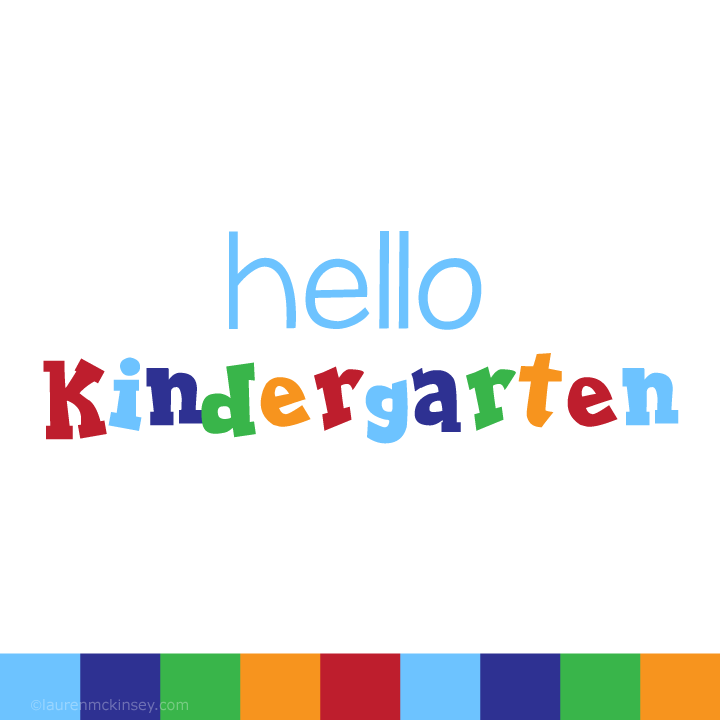 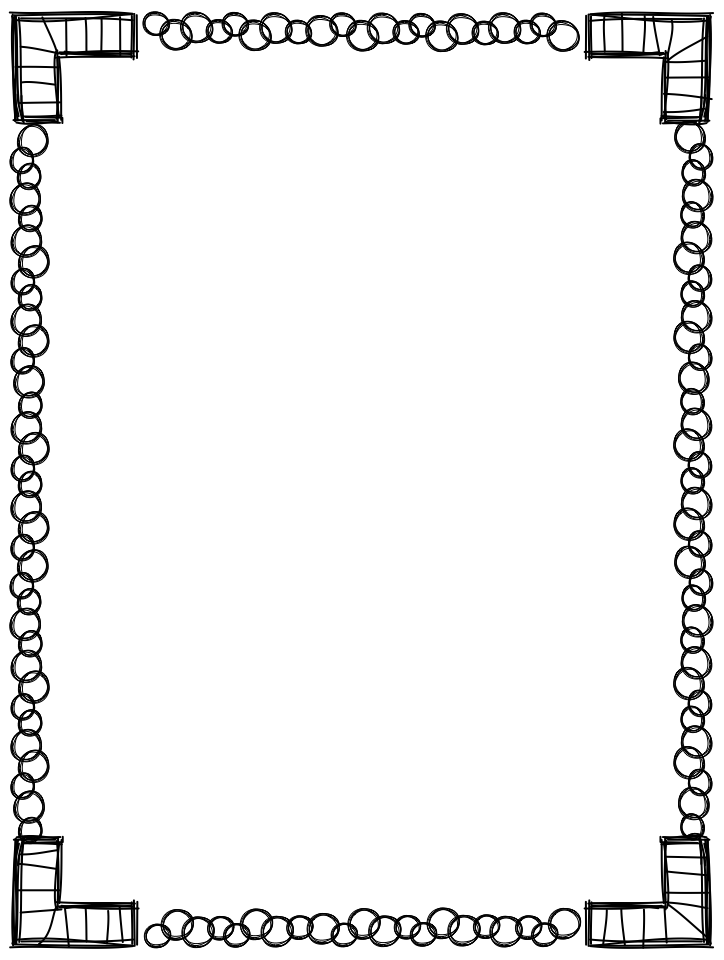 Hello, my name is Karlee Corrado and I am delighted to be your student’s teacher for the 2017-2018 school year! I graduated from Georgia College and State University in May 2015 with my teaching degree in early childhood education. I grew up in Kennesaw, Georgia, and attended Cobb County schools. In my free time I love to watch movies, explore new cities, and spend time with my family. I am thrilled to be a part of the family at Sanders Elementary School.Kindergarten is an exciting year for your student, although he/she may be a little apprehensive about going to “real” school. This is also a time of mixed emotions for parents – joy that your child is ready for school, but sadness because he/she is no longer a “baby.” The first day of school will mark one of the most important milestones in your child’s life.Be assured that I will do my best to make this school year an enjoyable time for your child, but also a time filled with real learning. Please do not think your child will be just “playing” all day! What may appear as games when you enter the classroom are actually activities that provide daily practice in the skills, which are the building blocks for your child’s future success in school.When family members are involved in their children’s education, children succeed at higher rates. I would love for you to be involved in the classroom. Here are a just a couple ways to make that happen: become a class parent, read to the class, be a guest speaker, or chaperone events.In case of emergency, please call the school’s number – (770) 819-2568. If you have a question or concern you can contact me by email at karleecorrado@cobbk12.org or through the Remind app. I want you to be as involved as you can be in your student’s education. I will be sending home a homework packet each week that lists anything currently happening or upcoming in the classroom. There will be reminders on the letter for any special events going on throughout the year. Homework will go home each week on Monday and is due back to school on that Friday. Please help your student complete the homework and make sure that it is signed and returned each week in their folder so that we can check it.We follow the school-wide PBIS plan or Positive Behavioral Interventions and Supports. This is a support system that includes proactive strategies for defining, teaching, and supporting appropriate student behaviors to create positive school environments. In addition to the school-wide behavior plan, I will implement classroom management strategies of my own. Students will be encouraged to remain on task in order to earn “quiet critters” and will be encouraged to tattle only to the “tattle tale monster.” Any communication regarding behavior will be done through your child’s agenda. Please sign and return to school each day. I look forward to working with you and your student this year!Ms. Corrado r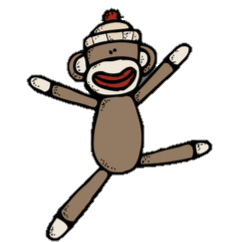 Kindergarten Curriculum OverviewLiteracy and PhonicsIdentify the front, back, title, and author of a bookMake predictionsDemonstrate comprehension of stories by orally retelling or acting out a storyBlend CVC sounds aloud to make a word (e.g., log, cat, pup)Rhyming wordsIdentify main ideas and supporting detailsPrint alphabet letters without a modelRead and write from left to right and top to bottomMathCount to 100 by 1’s, 2’s, 5’s, and 10’sDemonstrate one to one correspondence when counting	Sort and classify objects by position, size, shape, color, etc.Identify 2D and 3D shapesAdd and subtract within 20Collect, sort, and interpret data in various graphsSocial StudiesLearn about self, family, and friendsUnderstand parts of a community and community helpersAmerican history and holidays (e.g., Thanksgiving, Martin Luther King Jr., etc.)Locate hometown on a mapAppreciate diversity among cultures in the communityScienceSort living organisms and non-living materials into groupsCompare similarities and differences in groups of organisms Investigate different types of motionExplore the effects of gravity on objectsDescribe objects based on what they are made of and their physical propertiesDescribe the physical attributes of rocks and soilSocial SkillsTake care of desk materialsWork independently and in a groupListen and follow directionsUse self control to follow classroom proceduresFine/Gross Motor SkillsHold and manipulate pencils and scissorsCut on linesHops, jumps, marches, skips, and dancesResourcesCommunity Resources to support education and developmentSweetwater Valley Library500 Austell Powder Springs Rd SW #123, Austell, GA 30106South Cobb Regional Library805 Clay Rd, Mableton, GA 30126Powder Springs Library4181 Atlanta St, Powder Springs, GA 30127Tramore Park2150 East-West Connector, Marietta, GA 30008Legion Field5514 Austell Powder Springs Rd, Austell, GA 30106Educational Websiteshttp://www.abcya.com/kindergarten_computers.htmhttp://www.funbrain.com/kidscenter.htmlhttp://www.roomrecess.com/http://www.turtlediary.com/http://www.pbskids.org/http://www.brainpopjr.com/free/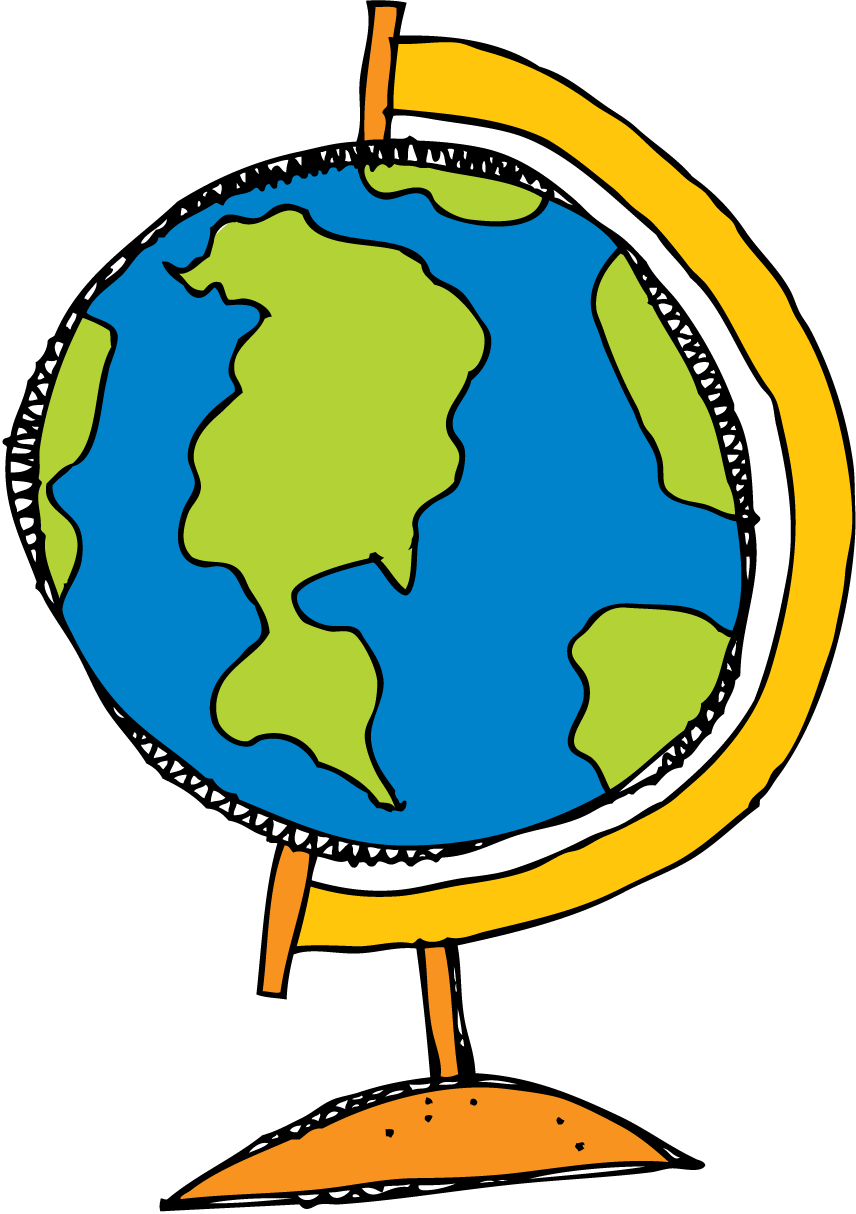 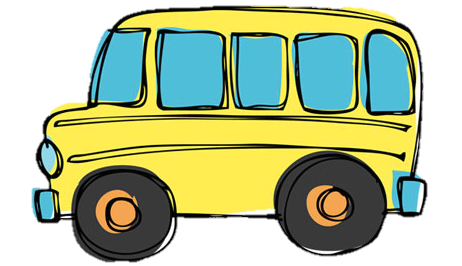 Dear Parents/Guardians,Your child’s success is of the utmost importance as we begin the new school year. Please lend a hand by taking a few minutes to jot down some thoughts about the following items as they relate to your child.Thank you for your insights and your time.-----------------------------------------------------------------------------------------------------My Name:My Child’s Name:Three words which describe my child:Three words others would use to describe my child:My child’s best feature:My child’s favorite expression:My child’s best friend:My child’s favorite food:A chore my child likes:A chore my child dislikes:Something my child enjoys doing at home:Someone my child looks up to:My child’s favorite sport:My child’s academic strengths:My child’s academic weaknesses:A television character my child likes:My child’s special talents:My child’s fears and insecurities:My child’s favorite book:Something I would like to do for my family:It is important for my child’s teacher to:** Anything else you would like to tell me:

	 Kindergarten Supply List
Backpack (no rolling backpacks)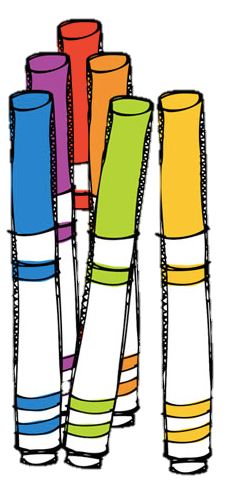 2 large boxes of tissues1 box of #2 pencils6 JUMBO glue sticks1 pack of block erasers1 pair of scissors4 spiral composition notebooks2 hand sanitizers2 containers of disinfecting wipes3 boxes of Crayola crayons (24 pack)1 pack Crayola washable markers	1 box of Band-Aids1 container baby wipes2 containers of Play-Doh (no magic dough)3 plastic folders with pockets and prongsGirls: Index cards, 2 hand sanitizers, 2 boxes of gallon sized baggiesBoys: Post it notes, 2 hand soaps, 2 boxes of quart sized baggiesETRASWhite copy paperConstruction paper (9x12 and/or 12x18)		Water color paintsDry erase markers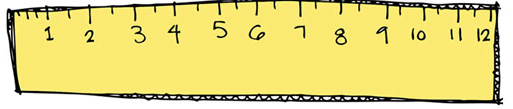 